A Magyar Rapszódia desszert családA Magyar Rapszódia desszert család egy kézműves bonbon különlegesség Liszt Ferenc emlékére. Hozzáértők szerint a bon-bon készítés a cukrászat csúcsa. A keserű és az édes íz harmóniájának megteremtése nagy feladat minden mester számára. Ötletesség, fantázia, alapanyagok ismerete valamint a megfelelő technológiai sorrend kialakítása és maradéktalan követése kell hozzá. Szakértők azt mondják, minden kézi gyártású bonbon egy remekmű, amit nem szabad egy napon említeni a sorozatban készített gyári termékekkel. A bonbont fogyasztáskor élvezni kell, mint minden jót az életben, gyönyörködni formájában – memorizálni illatát – apró falatokkal kóstolgatni. A töltelékből kitárulkozó ízvilágot felfedezni csodás, rabul ejtő dolog, hiszen a meglepetés nem a formában, hanem a tartalommal együtt az összhatásban rejlik.
A kézműves bonbon valódi csokoládéból, a legfinomabb és legjobb alapanyagokból készül. Nem tartalmaz vegyi konzerválószert, sem más növényi zsiradékot, csak nemes kakaóvajat. A Magyar Rapszódia megfelel ezeknek az elvárásoknak.
Ez a bonbon azért készült, hogy a Magyarországra és külföldre látogató magyar turisták ne más országban készült édességet vigyenek ajándékba a családtagjaiknak, barátaiknak, ismerőseiknek.A termékKis szériában, kézműves módszerekkel előállított különlegesség. A valódi csokoládéburok a magyar táj jellegzetes gyümölcsei /kajszibarack - kékszilva - szőlő - vadmeggy/ a kitűnő dió és méz valamint a pálinka ad utolérhetetlen - minden más terméktől különböző ízhatást és felejthetetlen élményt. A fogyasztóját rabul ejti az ízek fantasztikus harmóniája, rapszodikus változása.CsomagolásA kézi gyártásnak és a kifinomult színeknek köszönhetően a visszafogottság és elegancia jellemzi. A láthatóan minőségi anyagok és a kivitelezés a magas minőséget kívánja hangsúlyozni. Karton csomagolóanyagainkat Magyarországon rehabilitációs intézetekkel gyártatjuk!Kiszerelés változatai:Karton díszdobozKarton díszdoboz Magyarország miniCD-velExkluzív porcelán Bonbonier - csak a termék számára készíti a Zsolnay ManufaktúraKínáló dobozGábor Sándor elismerései és díjai:Gasztronómiai Világkupa, Luxemburg, két világbajnoki ezüstérem megszerzése 2006-ban. Magyar Cukrász Ipartestület Aranykoszorús Mester Díj megszerzése 2010-ben. World Star Díj, Barcelona 2013. Prima Díj, Év Vállalkozója Díj megszerzése, 2013, Szekszárd a Város Díszjelvényével tüntette ki a város Gábor Sándor dombóvári cukrászmestert, aki a "Magyar Rapszódia" nevű bonbon különlegesség szülőatyja.Díjak:Kiváló Magyar Élelmiszer (Budapest, 2008)Premium Hungaricum (Budapest, 2009)Hungaropack Magyar Csomagolási Verseny Oklevele (Budapest, 2009)TMKIK NÍVÓDÍJ (Szekszárd, 2009)Dél-Dunántúli Regionális Innovációs Ügynökség Oklevele (Pécs, 2009)Magyar Termék Nagydíj (2010)Hungaropack Magyar Csomagolási Verseny Különdíj (Budapest, 2011)OMÉK Élelmiszerdíj (Budapest, 2011)Diplomáciai Ajándék elismerés EU elnökség kapcsán (Budapest, 2011)Magyar Ízek Kereskedelmi Szövetség Év Termelője Díj (Gödöllő, 2013)Kézműves Magyar Remek Díj (Budapest, 2013)Magyarországra jellemző gyümölcsökből és anyagokból, bejegyzett oltalommal védett termék. A feldolgozás során magas minőségű, egyedi termék keletkezik, így a kitűnő alapanyagok Magyarországon kerülnek feldolgozásra és egy magasra pozícionált termék-ként kerülnek a fogyasztókhoz. A töltelék összetétele egyedi receptúra alapján készül, semmi máshoz nem hasonlítható, a Cukrász Szakirodalom előtt is ismeretlen (bejegyzett oltalommal védett). Készítésénél kézműves módszerek kerülnek alkalmazásra a termék és a csomagolás terén is, ezáltal sikerei folytán plusz munka lehetőséget biztosíthat. Nevében Magyarországra fókuszál, íz hatása a kitűnő alapanyagok miatt és a gondos kézi gyártásnak köszönhetően Magyarország presztízsét növeli.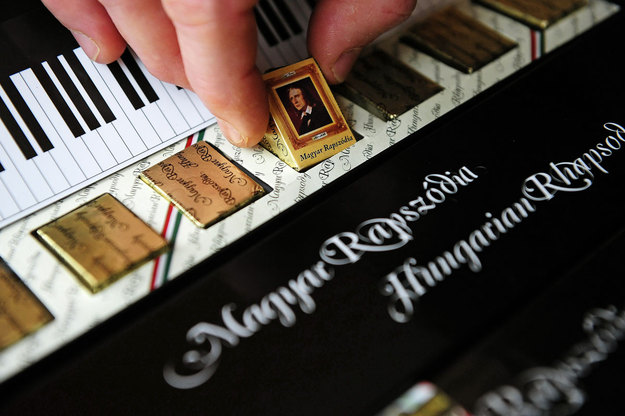 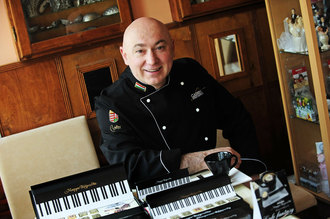 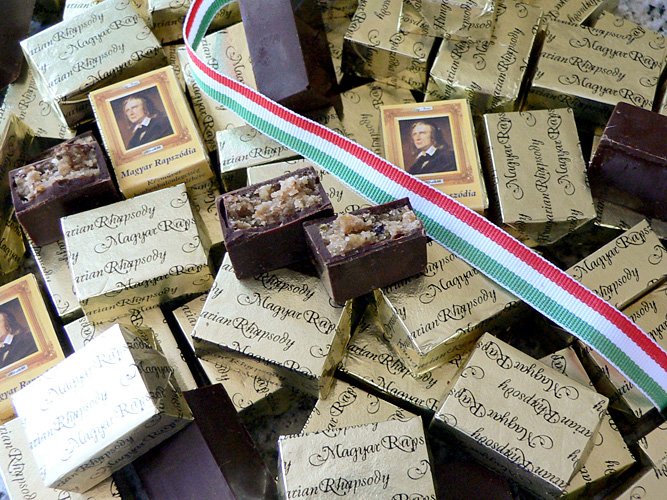 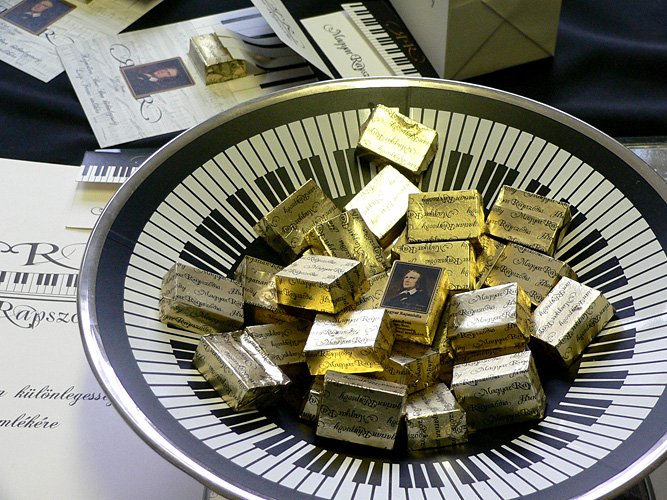 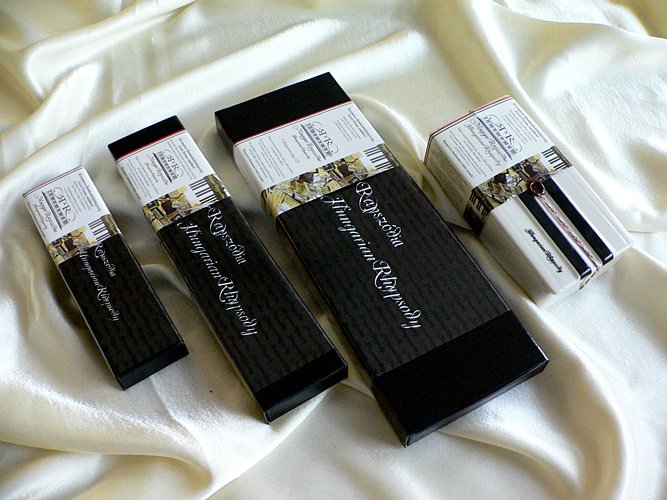 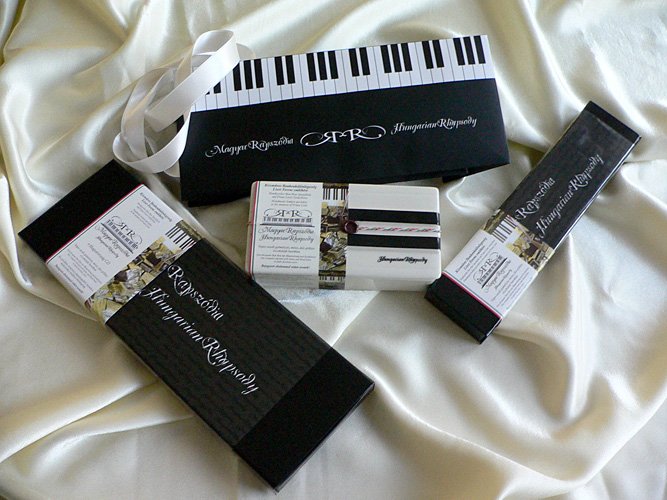 